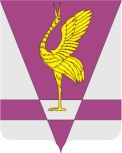 В соответствии с частью 4 статьи 15 Федерального закона от 06.10.2003 №131-ФЗ «Об общих принципах организации местного самоуправления в Российской Федерации», законом Красноярского края от 15.10.2015 № 9-3724 «О закреплении вопросов местного значения за сельскими поселениями Красноярского края», статьями 142,3, 142.4 Бюджетного кодекса Российской Федерации, частью 4 статьи 7, статей 23 Устава Ужурского района Красноярского края, Ужурский районный Совет депутатов РЕШИЛ:1. Передать часть полномочий муниципального образования «Ужурский район» в области обращения с твердыми коммунальными отходами на 2021 год внутрирайонным муниципальным образованиям, входящим в состав муниципального образования Ужурский район, согласно Приложению 1, в части:1.1. Участие в организации деятельности по накоплению (в том числе раздельному накоплению) и транспортированию твердых коммунальных отходов на территории сельского поселения; 1.2. Создание и содержание мест (площадок) накопления твердых коммунальных отходов, на территории сельского поселения, за исключением установленных законодательством Российской Федерации случаев, когда такая обязанность лежит на других лицах;1.3. Определение схемы размещения мест (площадок) накопления твердых коммунальных отходов и ведение реестра мест (площадок) накопления твердых коммунальных отходов на территории сельского поселения.2. Согласовать соглашение о передачи части полномочий в области обращения с твердыми коммунальными отходами, согласно приложению 2;3. Решение вступает в силу со дня, следующего за днем его официального опубликования (обнародования) в газете «Сибирский хлебороб».Приложение 1к решению Ужурского районногоСовета депутатов от 00.00.0000 № 00-000рПеречень внутрирайонных муниципальных образований, входящих в состав муниципального образования Ужурский район, принимающих часть полномочий в области обращения с твердыми коммунальными отходами Муниципальное образование Васильевский сельсоветМуниципальное образование Златоруновский сельсоветМуниципальное образование Ильинский сельсоветМуниципальное образование Крутоярский сельсоветМуниципальное образование Кулунский сельсоветМуниципальное образование Локшинский сельсоветМуниципальное образование Малоимышский сельсоветМуниципальное образование Михайловский сельсоветМуниципальное образование Озероучумский сельсоветМуниципальное образование Прилужский сельсовет Муниципальное образование Приреченский сельсовет Муниципальное образование Солгонский сельсоветПриложение 2к решению Ужурского районногоСовета депутатов от 00.00.0000 № 00-000рСОГЛАШЕНИЕ № ___о передаче части полномочий по решению вопросов местного значенияв области обращения с твердыми коммунальными отходами«____  »  _______  20___г.                                                                       г. Ужур Муниципальное образование Ужурский район Красноярского края, именуемое в дальнейшем «Район», в лице главы Ужурского района Зарецкого Константина Николаевича, действующего на основании Устава Ужурского района Красноярского края, с одной стороны и (наименование  внутрирайонного муниципального  образования, входящего в состав муниципального образования Ужурский район)  именуемое в дальнейшем _____________________________, в лице главы  (данные лица, имеющего  право  действовать  от  имени муниципального  образования), действующий (-ая) на основании (документ,  на  основании  которого   лицо действует от  имени муниципального образования) , с другой стороны, вместе именуемые «Стороны», заключили настоящее соглашение о передаче части полномочий по решению вопросов местного значения в области обращения с твердыми коммунальными отходами (далее – Соглашение) о нижеследующем:ПРЕДМЕТ СОГЛАШЕНИЯПредметом настоящего соглашения является передача Районом  (наименование  внутрирайонного муниципального  образования, входящего в состав муниципального образования Ужурский район)  осуществления части полномочий, в соответствии с пунктом 1.2 настоящего соглашения за счет иных межбюджетных трансфертов и субсидий, перечисляемых из бюджета Района в бюджет (наименование внутрирайонного муниципального  образования,  входящего в состав муниципального  образования Ужурский район),  в соответствии с  пунктом 4 статьи 15 Федерального закона от 06.10.2003 года № 131-ФЗ «Об общих принципах организации местного самоуправления в Российской Федерации», законом Красноярского края от 15.10.2015 № 9-3724 «О закреплении вопросов местного значения за сельскими поселениями Красноярского края», статьями 142.3, 142.4 Бюджетного кодекса Российской Федерации, решением Ужурского  районного Совета депутатов Красноярского края от 08.12.2020 г. №5-22р «О районном бюджете на 2021 и плановый период 2022-2023 годов».Район передает, а (наименование внутрирайонного муниципального образования, входящего в состав муниципального образования Ужурский район) принимает выполнение следующих полномочий:- Участие в организации деятельности по накоплению (в том числе раздельному накоплению) и транспортированию твердых коммунальных отходов на территории сельского поселения; - Создание и содержание мест (площадок) накопления твердых коммунальных отходов, на территории сельского поселения, за исключением установленных законодательством Российской Федерации случаев, когда такая обязанность лежит на других лицах;- Определение схемы размещения мест (площадок) накопления твердых коммунальных отходов и ведение реестра мест (площадок) накопления твердых коммунальных отходов на территории сельского поселения.2. ПОРЯДОК ОПРЕДЕЛЕНИЯ ЕЖЕГОДНОГО ОБЪЁМА И ПОРЯДКА ПЕРЕЧИСЛЕНИЯ ИНЫХ МЕЖБЮДЖЕТНЫХ ТРАНСФЕРТОВ2.1. Выполнение полномочий по предмету настоящего соглашения осуществляется за счет иных межбюджетных трансфертов и субсидий, перечисляемых из бюджета Района в бюджет (наименование внутрирайонного муниципального образования, входящего в состав муниципального образования Ужурский район), в соответствии с бюджетной росписью.2.2. Размер иных межбюджетных трансфертов и субсидий на выполнение части полномочий, предусмотренных пунктом 1.2 настоящего соглашения на 2011- 2023 года, определяется в соответствии с методикой расчетов иных межбюджетных трансфертов и субсидий и составляет общую сумму (цифрами) (Прописью), в том числе сумма субсидии на обустройство мест (площадок) накопления отходов потребления и (или) приобретение контейнерного оборудования составляет (цифрами) (прописью) рублей,  иные  межбюджетные  трансферты составляют (цифрами) (прописью) рублей.2.3. Перечисление иных межбюджетных трансфертов и субсидий из бюджета Района в бюджет (наименование внутрирайонного муниципального образования, входящего в состав муниципального образования Ужурский район) на реализацию полномочий, указанных в пункте 1.2 настоящего соглашения осуществляется в соответствии с бюджетным законодательством Российской Федерации. 3.ПРАВА И ОБЯЗАННОСТИ СТОРОН3.1. Район:3.1.1. Перечисляет (наименование внутрирайонного муниципального образования, входящего в состав муниципального образования Ужурский район) иные межбюджетные трансферты и субсидии, предназначенные для осуществления переданных по настоящему соглашению полномочий в размере и порядке, установленных разделом 2 настоящего соглашения.3.1.2. Осуществляет контроль за исполнением (наименование внутрирайонного муниципального образования, входящего в состав муниципального образования Ужурский район) полномочий в соответствии с пунктом 1.2. настоящего соглашения, а также за целевым использованием финансовых средств, предоставленных на эти цели. В случае выявления нарушений дает обязательные для исполнения (наименование внутрирайонного муниципального образования, входящего в состав муниципального образования Ужурский район) письменные предписания для устранения выявленных нарушений в месячный срок с момента получения предписания об устранении выявленных нарушений.3.2. (Сокращенное наименование внутрирайонного муниципального образования, входящего в состав муниципального образования Ужурский район):3.2.1. Осуществляет полномочия, переданные ему Районом, в соответствии с пунктом 1.2. настоящего Соглашения и действующим законодательством в пределах, выделенных на эти цели финансовых средств, предусмотренных разделом 2 настоящего Соглашения.3.2.2. Рассматривает представленные Районом требования об устранении выявленных нарушений со стороны Района по реализации, переданных Районом части полномочий, не позднее чем в месячный срок (если в требовании не указан иной срок) принимает решение по устранению нарушений и информирует в течение 3 (трех) рабочих дней об этом Район.3.2.3. В случае невозможности надлежащего исполнения переданных полномочий, (наименование внутрирайонного муниципального образования, входящего в состав муниципального образования Ужурский район) обязан сообщить об этом в письменной форме Району в течении 3 (трех) рабочих дней.3.2.4. (наименование внутрирайонного муниципального образования, входящего в состав муниципального образования Ужурский район) оставляет за собой право владения и пользования имуществом, материально- техническими средствами, оборудованием.4. ОТВЕТСТВЕННОСТЬ СТОРОН4.1. Установление факта ненадлежащего осуществления (наименование внутрирайонного муниципального образования, входящего в состав муниципального образования Ужурский район) переданных полномочий является основанием для одностороннего расторжения данного Соглашения. Расторжение Соглашения влечет за собой возврат перечисленных финансовых средств, за вычетом фактических расходов, подтвержденных документально, в десятидневный срок с момента подписания соглашения о расторжении или получения письменного уведомления о расторжении Соглашения.4.2. (наименование внутрирайонного муниципального образования, входящего в состав муниципального образования Ужурский район) несет ответственность за осуществление переданных ему полномочий в той мере, в какой эти полномочия обеспечены финансовыми средствами.4.3. В случае неисполнения Районом вытекающих из настоящего Соглашения обязательств по предоставлению иных межбюджетных трансфертов и субсидий (наименование внутрирайонного муниципального образования, входящего в состав муниципального образования Ужурский район) переданных полномочий, (наименование внутрирайонного муниципального образования, входящего в состав муниципального образования Ужурский район) вправе требовать расторжения данного Соглашения, и уплаты Районом (наименование внутрирайонного муниципального образования, входящего в состав муниципального образования Ужурский район) неустойки в размере 1/300 ключевой ставки ЦБ РФ, действующей на день неисполнения обязательств по данному Соглашению, от суммы иных межбюджетных трансфертов и  субсидий за отчетный год, а также возмещения понесенных убытков в части, непокрытой неустойкой.4.4. В случае неисполнения (наименование внутрирайонного муниципального образования, входящего в состав муниципального образования Ужурский район), вытекающих из настоящего соглашения, обязательств, Район вправе использовать меры ответственности, предусмотренные главой 25 Гражданского кодекса Российской Федерации.5. СРОК ДЕЙСТВИЯ, ОСНОВАНИЯ И ПОРЯДОК ПРЕКРАЩЕНИЯ ДЕЙСТВИЯ СОГЛАШЕНИЯ5.1.  Настоящее Соглашение действует с даты подписания Соглашения   по «31» декабря 2021 года.5.2. Действие настоящего Соглашения может быть прекращено досрочно:5.2.1. По соглашению Сторон.5.2.2. В одностороннем порядке, в случае:- изменения действующего законодательства Российской Федерации;- неисполнения или ненадлежащего исполнения одной из Сторон своих обязательств в соответствии с настоящим Соглашением;5.3. Уведомление о расторжении настоящего Соглашения в одностороннем порядке направляется второй стороне не менее чем за 30 (тридцать) дней, при этом второй стороне возмещаются убытки, понесенные вследствие реализации настоящего Соглашения.6. ПРОЧИЕ УСЛОВИЯ6.1. Все споры и разногласия, возникающие между Сторонами по настоящему Соглашению, подлежат разрешению путем обязательных переговоров между Сторонами или в судебном порядке.6.2. Настоящее Соглашение составлено в двух экземплярах, имеющих равную юридическую силу – по одному для каждой из сторон.6.3. Внесение изменений и дополнений в настоящее Соглашение осуществляется путем подписания Сторонами дополнительных соглашений.6.4. По вопросам, не урегулированным настоящим Соглашением, Стороны руководствуются действующим законодательством РФ.7. РЕКВИЗИТЫ И ПОДПИСИ СТОРОНМетодика расчета иных межбюджетных трансфертов и субсидий,предоставляемых внутрирайонным муниципальным образованиям, входящим в состав муниципального образования Ужурский район при передаче части полномочий по решению вопросов местного значения в области обращения с твердыми коммунальными отходамиS = V+W=К1*N1+ К2*N2+ К3*N3+ К4*N4+ К5*N5S – объем иных межбюджетных трансфертов и субсидий;V – субсидии на обустройство мест (площадок) накопления отходов потребления и (или) приобретение контейнерного оборудования;W - иные межбюджетные трансферты;N1, N2, N3, N4, N5 – количество единиц мест (площадок) накопления отходов потребления и контейнерного оборудования (от одного до пяти контейнеров на площадке);К1, К2, К3, К4, К5 – сметная стоимость работ по обустройству мест (площадок) накопления отходов потребления и приобретение контейнерного оборудования (от одного до пяти контейнеров на площадке).КРАСНОЯРСКИЙ КРАЙУЖУРСКИЙ РАЙОННЫЙ СОВЕТДЕПУТАТОВРЕШЕНИЕКРАСНОЯРСКИЙ КРАЙУЖУРСКИЙ РАЙОННЫЙ СОВЕТДЕПУТАТОВРЕШЕНИЕКРАСНОЯРСКИЙ КРАЙУЖУРСКИЙ РАЙОННЫЙ СОВЕТДЕПУТАТОВРЕШЕНИЕ00.00.2021 г. Ужур№ 00-00О передаче части полномочий в области обращения с твердымикоммунальными отходамиО передаче части полномочий в области обращения с твердымикоммунальными отходамиО передаче части полномочий в области обращения с твердымикоммунальными отходамиПредседатель Ужурского районного Совета депутатов_______________(Агламзянов А.С.)           Глава Ужурского района            ___________(Зарецкий К.Н.)Муниципальное образованиеУжурский район Красноярского края662255, Красноярский край, г. Ужур ул. Ленина, 21 а УФК по Красноярскому краю (Финансовое управление   администрации Ужурского района Красноярского края л/с 04193004390) ИНН 2439003562    КПП 243901001 Казначейский счет 03100643000000011900Единый казначейский счет 40102810245370000011Банк: Отделение Красноярск//УФК по Красноярскому краю, г. КрасноярскБИК 010407105Муниципальное образованиеУжурский район Глава района______________ К.Н. Зарецкийм.п.                                                                                                          Наименование внутрирайонного муниципального образования, входящего в состав муниципального образования Ужурский район, юридический адрес, банковские реквизиты, подпись лица, действующего от имени внутрирайонного образованияПриложение 1 к Соглашению о передаче части полномочий по решению вопросов местного значения в области обращения с твердыми коммунальными отходамиот _________ 20___ г.   № 